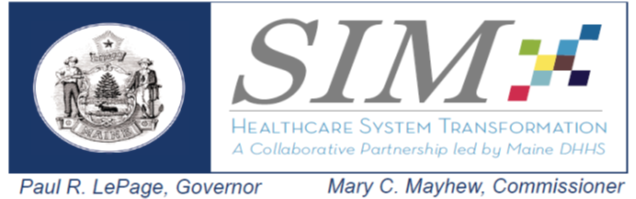 SIM Funding Allocation RequestReason for Funding Request:The MDDC council seeks funding to support the coordination, planning and follow-up with the initiative to educate DSP, guardians, case managers and physicians across the State of Maine in improving the quality of care for patient with developmental disabilities. SIM Strategy Supported by the Request:It is important to understand which of the six SIM strategies will be supported by the funding request.  Pleas indicate below with a brief explanation of how they will be supported. Expected Outcomes of the InvestmentThe outcome of this project will realize decrease the usage of anti-psychotropic medications to control negative behaviors in patients with I/DD. This program will improve the knowledge of medical providers in recognizing pain as it relates to behavior. This program will also increase access to quality healthcare for this population by improving provider and caregiver knowledge of common overlooked conditions in patients with I/DD.RequestorMaine Developmental Disabilities CouncilDate of Request6/8/2015Amount of Request36,854.00 SIM StrategyAdd ‘X’ if investment will supportExplanationStrengthen Primary CareXImproving the knowledge of healthcare providers to increase their recognition of pain behaviors in patients with I/DD and decrease the use of anti-psychotropic medication for negative behaviors in this population. Integrate Physical and Behavioral HealthDevelop New Workforce ModelsXWe are developing core expectations for medical providers to improve the management of this populationDevelop New Payment ModelsXWe are working to identify payment codes that can be used when treating this patient population that have very complex needs. Centralize Data and AnalysisEngage People and CommunitiesXWe will be providing trainings in 16 counties, training greater than 200 medical providers and more than 200 direct support personnel, guardians, and caregivers 